                             Year 1 - Curriculum Overview LTP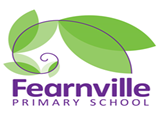                              Year 1 - Curriculum Overview LTP                             Year 1 - Curriculum Overview LTP                             Year 1 - Curriculum Overview LTP                             Year 1 - Curriculum Overview LTP                             Year 1 - Curriculum Overview LTP                             Year 1 - Curriculum Overview LTP                             Year 1 - Curriculum Overview LTP                             Year 1 - Curriculum Overview LTPAutumn 1Autumn 2Spring 1Spring 1Spring 2Summer 1Summer 1Summer 2ThemeOur School (local area theme)What was school like in the past?(eg industrial museum trip)What was Christmas like in the past?(can be 1 week project)Victoria-Albert back to tradition of Christmas trees- Christmas traditions(Could look at Abdul)Eg what was Christmas like for example family members, parents, grandparentsCan also look at the north and south Pole during Christmas topic weekLocal school grounds-Geography7 weeks7 weeksSettling inSchool Nurse – washing hands, hygiene, Stay Safe/Stay AlertSchool grounds – local areaOutdoor PE -Maths counting to 10Local park project – local area, walk around the areaOur School (local area theme)What was school like in the past?(eg industrial museum trip)What was Christmas like in the past?(can be 1 week project)Victoria-Albert back to tradition of Christmas trees- Christmas traditions(Could look at Abdul)Eg what was Christmas like for example family members, parents, grandparentsCan also look at the north and south Pole during Christmas topic weekLocal school grounds-Geography7 weeks7 weeksSettling inSchool Nurse – washing hands, hygiene, Stay Safe/Stay AlertSchool grounds – local areaOutdoor PE -Maths counting to 10Local park project – local area, walk around the areaCartwright HallWhy isCartwright hall important to Bradford?(local place)Lister ParkCan visit the art galleryExhibition Margaret Mc Millan  Significant person:Why is David Hockney important to Bradford?Story/author- Literature based significant person link local?6  weeks7 weeksLocal religious building (church/temple?)Cartwright Hall / Lister park – local park projectCartwright HallWhy isCartwright hall important to Bradford?(local place)Lister ParkCan visit the art galleryExhibition Margaret Mc Millan  Significant person:Why is David Hockney important to Bradford?Story/author- Literature based significant person link local?6  weeks7 weeksLocal religious building (church/temple?)Cartwright Hall / Lister park – local park projectCartwright HallWhy isCartwright hall important to Bradford?(local place)Lister ParkCan visit the art galleryExhibition Margaret Mc Millan  Significant person:Why is David Hockney important to Bradford?Story/author- Literature based significant person link local?6  weeks7 weeksLocal religious building (church/temple?)Cartwright Hall / Lister park – local park projectCastlesSimilarities and differences What was life like in a medieval castle?Visit Skipton CastleQueen Victoria/ Elizabeth Kings and queens.  (build upon it)(mini project-study of skipton Significant person :Queen Victoria and Queen Elizabeth13 weeksLocal park -  park projectGardeningPicnic in the parkSkipton Castle / parkCastlesSimilarities and differences What was life like in a medieval castle?Visit Skipton CastleQueen Victoria/ Elizabeth Kings and queens.  (build upon it)(mini project-study of skipton Significant person :Queen Victoria and Queen Elizabeth13 weeksLocal park -  park projectGardeningPicnic in the parkSkipton Castle / parkCastlesSimilarities and differences What was life like in a medieval castle?Visit Skipton CastleQueen Victoria/ Elizabeth Kings and queens.  (build upon it)(mini project-study of skipton Significant person :Queen Victoria and Queen Elizabeth13 weeksLocal park -  park projectGardeningPicnic in the parkSkipton Castle / parkRunning ThemeLocal park project - visit at least six different parks (seasonal stroll, including plant growth , geography / science plant field trip)  and create a seasonal ‘big book’Local park project - visit at least six different parks (seasonal stroll, including plant growth , geography / science plant field trip)  and create a seasonal ‘big book’Local park project - visit at least six different parks (seasonal stroll, including plant growth , geography / science plant field trip)  and create a seasonal ‘big book’Local park project - visit at least six different parks (seasonal stroll, including plant growth , geography / science plant field trip)  and create a seasonal ‘big book’Local park project - visit at least six different parks (seasonal stroll, including plant growth , geography / science plant field trip)  and create a seasonal ‘big book’Local park project - visit at least six different parks (seasonal stroll, including plant growth , geography / science plant field trip)  and create a seasonal ‘big book’Local park project - visit at least six different parks (seasonal stroll, including plant growth , geography / science plant field trip)  and create a seasonal ‘big book’Local park project - visit at least six different parks (seasonal stroll, including plant growth , geography / science plant field trip)  and create a seasonal ‘big book’ English Fiction / Non FictionRosie’s WalkMr Grumpy’s OutingMy BodyTiny KingOld BearMaps/routesCaptions / phrasesAddress writingInstructionsPhonics  /reading  – Decoding, fluency and comprehension skillsHFWSFiction / Non FictionRosie’s WalkMr Grumpy’s OutingMy BodyTiny KingOld BearMaps/routesCaptions / phrasesAddress writingInstructionsPhonics  /reading  – Decoding, fluency and comprehension skillsHFWSFiction / Non FictionDavid Hockney - BookThe Play Park (Non fiction)Voce in the parkRecount/chronological Phonics  /reading  – fluency, comprehension – structure & language, inferenceFiction / Non FictionDavid Hockney - BookThe Play Park (Non fiction)Voce in the parkRecount/chronological Phonics  /reading  – fluency, comprehension – structure & language, inferenceFiction / Non FictionDavid Hockney - BookThe Play Park (Non fiction)Voce in the parkRecount/chronological Phonics  /reading  – fluency, comprehension – structure & language, inferenceFiction  / Non FictionCastlesTraditional talesPrincess & the PeaThe Kiss that MissedHow castles were builtBean DiaryHow Seeds Get AroundInstructions / story writingPhonics  /reading  – fluency, comprehension – structure & language, inferenceFiction  / Non FictionCastlesTraditional talesPrincess & the PeaThe Kiss that MissedHow castles were builtBean DiaryHow Seeds Get AroundInstructions / story writingPhonics  /reading  – fluency, comprehension – structure & language, inferenceFiction  / Non FictionCastlesTraditional talesPrincess & the PeaThe Kiss that MissedHow castles were builtBean DiaryHow Seeds Get AroundInstructions / story writingPhonics  /reading  – fluency, comprehension – structure & language, inferenceMathsNumber to 10: Place valueNumber bonds: Addition & SubtractionAddition & Subtraction within 10: Addition & SubtractionShape: 2D/3D and patternNumber to 10: Place valueNumber bonds: Addition & SubtractionAddition & Subtraction within 10: Addition & SubtractionShape: 2D/3D and patternNumbers to 20: Place valueAddition & Subtraction within 20 LengthMassNumbers to 20: Place valueAddition & Subtraction within 20 LengthMassNumbers to 20: Place valueAddition & Subtraction within 20 LengthMassNumbers to 40: Place ValueMultiplicationDivisionTimeMoneyAddition & Subtraction within 20Numbers to 40: Place ValueMultiplicationDivisionTimeMoneyAddition & Subtraction within 20Numbers to 40: Place ValueMultiplicationDivisionTimeMoneyAddition & Subtraction within 20ScienceHumansRunning science theme: seasons/plants/scientific enquiryHumans / Materials & their propertiesRunning science theme: seasons/plants / scientific enquiryAnimalsRunning science theme: seasons/plants / scientific enquiryPlants, living things, growthRunning science theme: seasons/plants / scientific enquiryPlants, living things, growthRunning science theme: seasons/plants / scientific enquiryMaterials & their propertiesRunning science theme: seasons/plants / scientific enquiryPlants, living things, growthRunning science theme: seasons/plants / scientific enquiryPlants, living things, growthRunning science theme: seasons/plants / scientific enquiryArt Landscape and cityscapes artFocus on colours and brushstrokes by famous artists. Observe art  - painting styles, colours, time of day, settingsIntroduce HockneyView ExhibitionPaint in the style of…Focus on colours and brushstrokes by famous artists. Observe art  - painting styles, colours, time of day, settingsHockney (significant artist)Introduce Paul Kees – castle in the sky?View ExhibitionPaul Kees (significant artist)D.T.Introduce when houses are built, models are created firstShapes and featuresCombing shapesInterior features, make models, evaluatePlayground structures, design, build and improve, evaluateRecreate playground model – class project on Lister ParkPlayground structures, design, build and improve, evaluateRecreate playground model – class project on Lister ParkSkipton Castle projectView ExhibitionDesign purposeful, functional, appealing products for themselves and other users based on design criteria Paul Kees (significant artist)Skipton Castle projectView ExhibitionDesign purposeful, functional, appealing products for themselves and other users based on design criteria Paul Kees (significant artist)Geography Our school grounds – maps/routes/features, aerial views, keysOur school grounds – maps/routes/features, aerial views, keysLocal park project – Lister park, maps, journeysLocal park project – Lister park, maps, journeysLocal park project – Lister park, maps, journeysGeography - (mini project-study of skipton Castle ground and map workGeography - (mini project-study of skipton Castle ground and map workGeography - (mini project-study of skipton Castle ground and map workHistory What was school like in the past?(eg industrial museum trip)Compare then and now – historical enquiry using photos, etcLocal part project – features where we liveWhat was school like in the past?(eg industrial museum trip)Compare then and now – historical enquiry using photos, etcLocal part project – features where we liveWhy isCartwright hall important to Bradford?Why is David Hockney important?(significant person)Why isCartwright hall important to Bradford?Why is David Hockney important?(significant person)Why isCartwright hall important to Bradford?Why is David Hockney important?(significant person)What was life like in a medieval castle?Visit Skipton CastleQueen Victoria/ Elizabeth Kings and queens.  (build uponQueen Victoria and Queen ElizabethWhat was life like in a medieval castle?Visit Skipton CastleQueen Victoria/ Elizabeth Kings and queens.  (build uponQueen Victoria and Queen ElizabethWhat was life like in a medieval castle?Visit Skipton CastleQueen Victoria/ Elizabeth Kings and queens.  (build uponQueen Victoria and Queen ElizabethComputinge-safetyInformation literacyMediaData handlingData handlingMediaInfo Literacye-safetyComputer ScienceData handlingMediaComputer scienceMediaInfo LiteracyMediaInfo LiteracyComputer scienceMediae-safetyComputer ScienceMediaComputer ScienceMediaSpanishGreetingsNameCountingBody partscoloursLabel pencil caseLabel roomsDays of the week2D shapesChristmas objectsFoodFamilyNumbersColoursClothesHair/eyesSpanish cultureClothesHair/eyesSpanish cultureObjectsMathsWeatherSeasonsAnimalsAnimalsPluralsFamous artAnimalsPluralsFamous artPEDanceGymnasticsBall gamesBall gamesBall gamesDance- medieval danceGymnasticsGymnasticsOutdoor PEBall skills Ball skills Team gamesTeam games / tacticsTeam games / tacticsAthleticsAthleticsAthleticsPSHEJigsaw – Healthy Me & Being Me in My WorldSchool Nurse – Our bodiesJigsaw – Healthy Me & Being Me in My WorldSchool Nurse – Our bodiesJigsaw – Celebrating Differences and Changing MeSchool Nurse – washing hands / germsJigsaw – Celebrating Differences and Changing MeSchool Nurse – washing hands / germsJigsaw – Celebrating Differences and Changing MeSchool Nurse – washing hands / germsJigsaw –Relationships &  Dreams & Golds & School Nurse – Our bodiesJigsaw –Relationships &  Dreams & Golds & School Nurse – Our bodiesJigsaw –Relationships &  Dreams & Golds & School Nurse – Our bodiesMusicAssembly songsInstrumental - weatherChristmas / Nativity songsInstrumental - weatherInstrumental - weatherInstrumental - weatherMeditation – linked to REMedieval musicMeditation – linked to REMedieval musicMeditation – linked to REMedieval musicRE RE new Bradford syllabus curriculumCan you tell what somebody believes by what they look like?RE new Bradford syllabus curriculumCan you tell what somebody believes by what they look like?RE new Bradford syllabus curriculumWhat is special to faith communities?RE new Bradford syllabus curriculumWhat is special to faith communities?RE new Bradford syllabus curriculumWhat is special to faith communities?RE new Bradford syllabus curriculumHow does what believers do show what they believe?RE new Bradford syllabus curriculumHow does what believers do show what they believe?RE new Bradford syllabus curriculumHow does what believers do show what they believe?